Regulamin KonkursuOrganizator konkursu:Liceum Ogólnokształcącego im. Artura Grottgera w GrybowieAdresaci konkursu:- Szkoły Podstawowe (kategoria wiekowa: juniorzy)- Szkoły Ponadgimnazjalne oraz dorośli (kategoria wiekowa: seniorzy)Cele konkursu:Promocja twórczości Artura Grottgera  wśród dzieci, młodzieży i dorosłych.Pobudzanie kreatywności i zachęcanie do nowatorskiego podejścia do dzieł Artura Grottgera.Rozbudzanie i rozwijanie wrażliwości estetycznej oraz zdolności literackich 
i artystycznych.Upowszechnianie inicjatyw twórczych.Promocja szczególnie uzdolnionych autorów, odkrywanie młodych talentów.Przedmiot oceny konkursowej:Konkurs plastyczny:Oceniane będą prace plastyczne związane z osobą Artura Grottgera.Forma pracy plastycznej:- projekt plakatu, kartki, znaczka pocztowego zainspirowanych życiem i twórczością Artura Grottgera- reprodukcja jednego z dzieł artysty- twórcze przetworzenie wybranej pracy Artura Grottgera.Warunkiem uczestnictwa jest wykonanie przez ucznia lub osobę dorosłą jednej pracy     w dowolnej wybranej płaskiej technice plastycznejFormat pracy:- format A3 lub większy- mile widziane prace przygotowane do ekspozycjiKażdą pracę należy zaopatrzyć czytelnie wypełnioną kartą informacyjną (załącznik nr 1)Kryteria oceny:- zgodność z tematem- zastosowanie techniki plastycznej adekwatnej do prezentowanych treści- walory artystyczneTermin nadsyłania prac: 14 czerwca 2019 r.Adres nadsyłania pracy z kartą zgłoszenia:Liceum Ogólnokształcące im. A. Grottgera w Grybowieul. Kościuszki 18, 33-330 Grybówz dopiskiem:
Konkurs plastyczny „Artur Grottger – artysta i patriota”Na pytania dotyczące części plastycznej konkursu odpowiada mgr Urszula Dębska, tel. 516-470-337Konkurs literackiOceniane będą prace pisemne w dowolnej formie, w których autor wyrazi swoje przemyślenia zgodne z tematem konkursu:- opowiadanie, list, pamiętnik, esej, itd. zainspirowany wybranymi dziełami Artura Grottgera lub jego życiem- Artur Grottger malarzem powstańczej i antywojennej epopei- „Wojna” Artura Grottgera - cyklem o sprawach ogólnoludzkich i ponadczasowych.Do konkursu zostaną dopuszczone autorskie prace pisemne. Długość tekstu nie może przekraczać 4 stron A4 (czcionka Times New Roman nr 12; interlinia 1,5). W przypadku wierszy trzech utworów.Każdy uczestnik może zgłosić jeden tekst. Prace należy przesyłać w formie wydruku lub zapisu elektronicznego.Każdą pracę należy zaopatrzyć w czytelnie wypełnioną kartę informacyjną (załącznik nr 2).Kryteria oceny:- zgodność z tematem- refleksyjne ujęcie tematu- walory kompozycyjne i językoweTermin nadsyłania prac: 14 czerwca 2019 r.Adres nadsyłania pracy z kartą zgłoszenia:W wersji papierowej:Liceum Ogólnokształcące im. A. Grottgera w Grybowieul. Kościuszki 18, 33-330 Grybówz dopiskiem:
Konkurs literacki „Artur Grottger – artysta i patriota”W wersji elektronicznej:udebska62@gmail.comNa pytania dotyczące części literackiej konkursu odpowiada mgr Patrycja Zagórska, tel. 889-974-036Struktura konkursu:Konkurs ma charakter jednoetapowy.Oceny konkursu dokona Komisja Konkursowa powołana przez Organizatorów.Terminarz:Przyjmowanie prac konkursowych do 14.06.2019r.Oficjalne ogłoszenie wyników konkursu 03.09.2019r.Przekazanie informacji o wynikach konkursu uczestnikom – do 06.09.2019 r.Oficjalne ogłoszenie wyników i wręczenie nagród 28.09.2019r. podczas obchodów Jubileuszu szkoły. Nagrody:Laureaci otrzymają dyplomy i nagrody rzeczowe.Uwagi końcowe:Laureaci konkursu zostaną zaproszeni na uroczystości jubileuszowe szkoły oraz powiadomieni o przyznanych nagrodach drogą elektroniczną.Przyjazd uczestników i opiekunów na wręczenie nagród odbywa się na koszt własny.Organizatorzy nie odsyłają prac.Nadesłane prace stają się własnością Organizatorów i Organizatorzy mogą nimi dysponować.Organizatorzy zastrzegają sobie prawo eksponowania prac plastycznych na wystawach pokonkursowych i publikacji prac literackich bez wypłaty honorarium dla autorów.Oceniane będą tylko prace z dołączoną kartą zgłoszenia i podpisanym oświadczeniem.Uczestnik, przysyłając pracę na konkurs, oświadcza tym samym, że jest jej autorem 
i przy powstawaniu pracy nie zostały złamane prawa autorskie innych osób. Przystąpienie do konkursu jest jednoznaczne z akceptacją i respektowaniem jego regulaminu.Załącznik nr 1Karta zgłoszeniaDo Jubileuszowego Konkurs Plastyczno – Literackiego dla dzieci, młodzieży oraz dorosłych pod hasłem:  „Artur Grottger – artysta i patriota”organizowanego przez Liceum Ogólnokształcące im. Artura Grottgera w GrybowiePRACA PLASTYCZNATytuł pracy:  ……………………………………………………………………………Imię i nazwisko autora:  …………………………………………………………………Klasa/ wiek autora: ………………………………………………………………………E – mail autora: ………………………………………………………………………….Nauczyciel/ opiekun prowadzący: ………………………………………………………Nazwa szkoły: …………………………………………………………………………..Adres szkoły:ul. ……………………………………. Miasto/miejscowość: ………………………….Kod pocztowy: ………………………………. Poczta: ………………………………….Telefon: …………………... e-mail: ……………………………………………………..Wyrażam zgodę na przetwarzanie moich danych osobowych przez Organizatora            na potrzeby konkursu (ustawa o ochronie danych osobowych z dnia 27 sierpnia 2016 r. zwanego RODO (Dz. U. UE. L. 2016.119.1).Data i czytelny podpis uczestnika: ……………………………………………………………Data i czytelny podpis rodzica/ opiekuna prawnego: ………………………………………...Załącznik nr 2Karta zgłoszeniaDo Jubileuszowego Konkurs Plastyczno – Literackiego dla dzieci, młodzieży oraz dorosłych pod hasłem:  „Artur Grottger – artysta i patriota”organizowanego przez Liceum Ogólnokształcące im. Artura Grottgera w GrybowiePRACA LITERACKATytuł pracy: ……………………………………………………………………………….Imię i nazwisko autora:  ………………………………………………………………..Klasa/ wiek autora: ……………………………………………………………………..E – mail autora: …………………………………………………………………………Nauczyciel/ opiekun prowadzący: ……………………………………………………..Nazwa szkoły: …………………………………………………………………………..Adres szkoły:ul. ……………………………………. Miasto/miejscowość: …………………………Kod pocztowy: ………………………………. Poczta: …………………………………Telefon: …………………... e-mail: …………………………………………………….Wyrażam zgodę na przetwarzanie moich danych osobowych przez Organizatora na potrzeby konkursu (ustawa o ochronie danych osobowych z dnia 27 sierpnia 2016 r. zwanego RODO (Dz. U. UE. L. 2016.119.1).Data i czytelny podpis uczestnika: ……………………………………………………………Data i czytelny podpis rodzica/ opiekuna prawnego: …………………………………………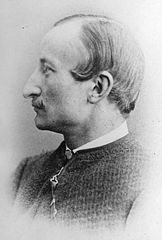 Dyrekcja Liceum Ogólnokształcącego im. Artura Grottgera 
w Grybowie zaprasza do udziału w Jubileuszowym Konkursie Plastyczno – Literackim pod hasłem „Artur Grottger – artysta i patriota”organizowanym w związku Jubileuszem Szkoły1919 - 2019